电工电子技术基础015一、填空题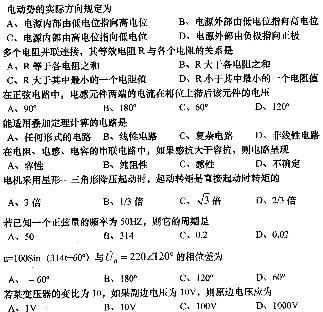 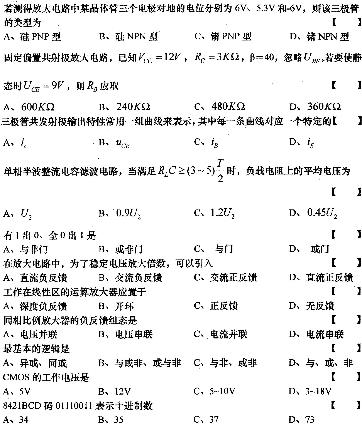 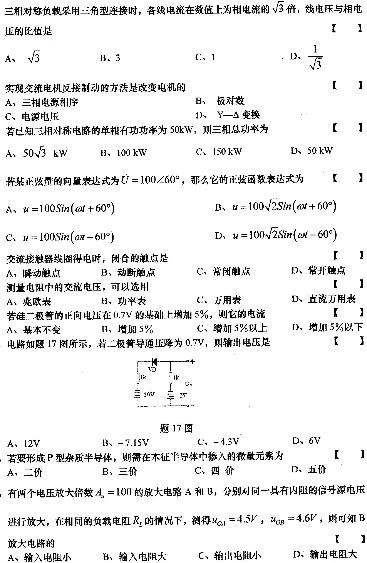 二、填空题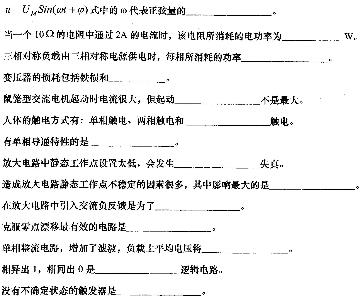 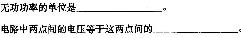 三、简答题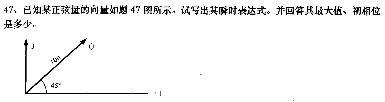 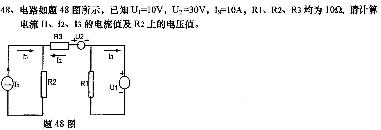 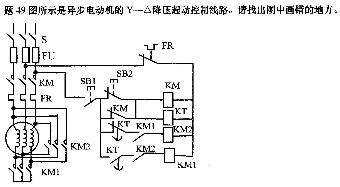 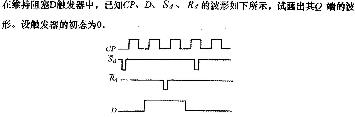 四、综合应用题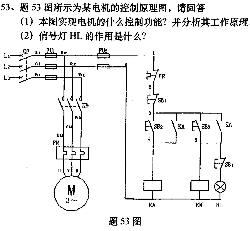 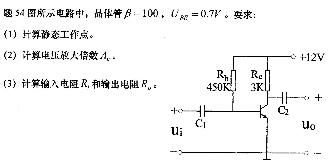 